Boarding School/ Home StayMcCanny Secondary School will help students seek for a suitable home stay family. We will consistently visit the home stay families to ensure that the hygiene, income, house conditions and others positive living conditions for students. Being with home stay families will help students gain more knowledge of local traditions. 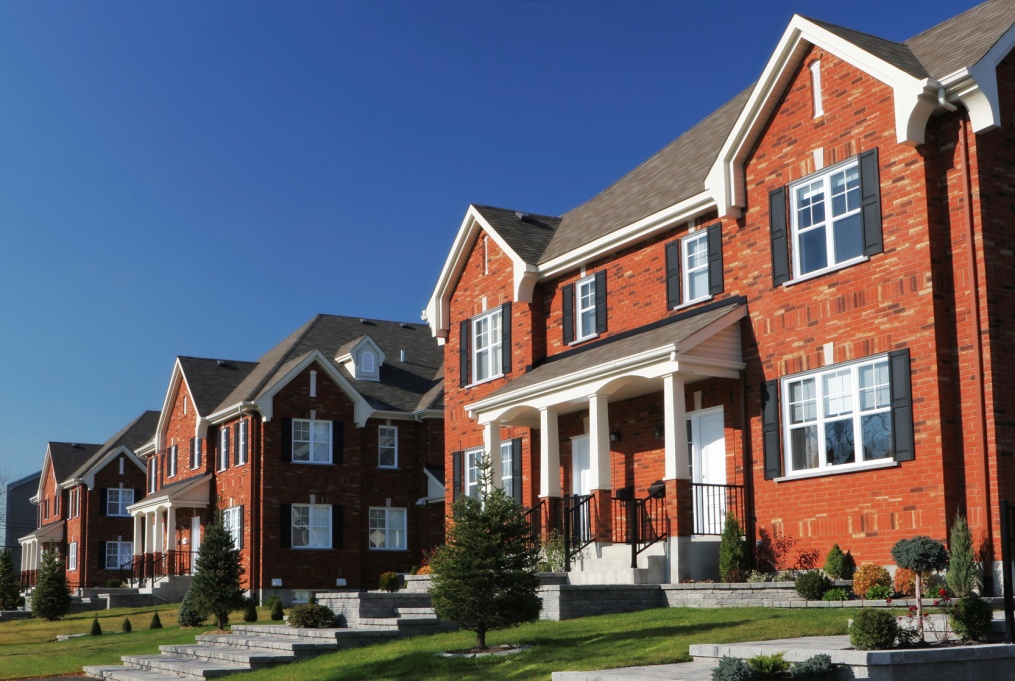 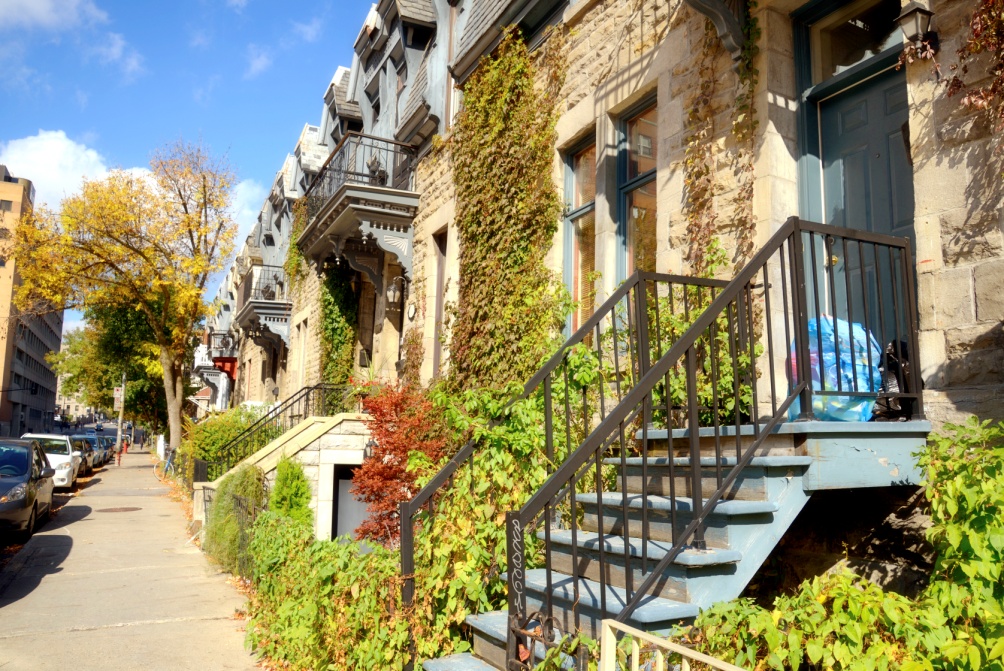 